English for Second Year Students (Сивак О.Б., Ковальчук І.С.)To-do list (список завдань):P. 85-86 ex. 1, 2 (in writing)P. 86-87 ex. 3 - Read and translate the text, write down new unfamiliar words.P. 87 -89 ex. 4, 5, 6, 8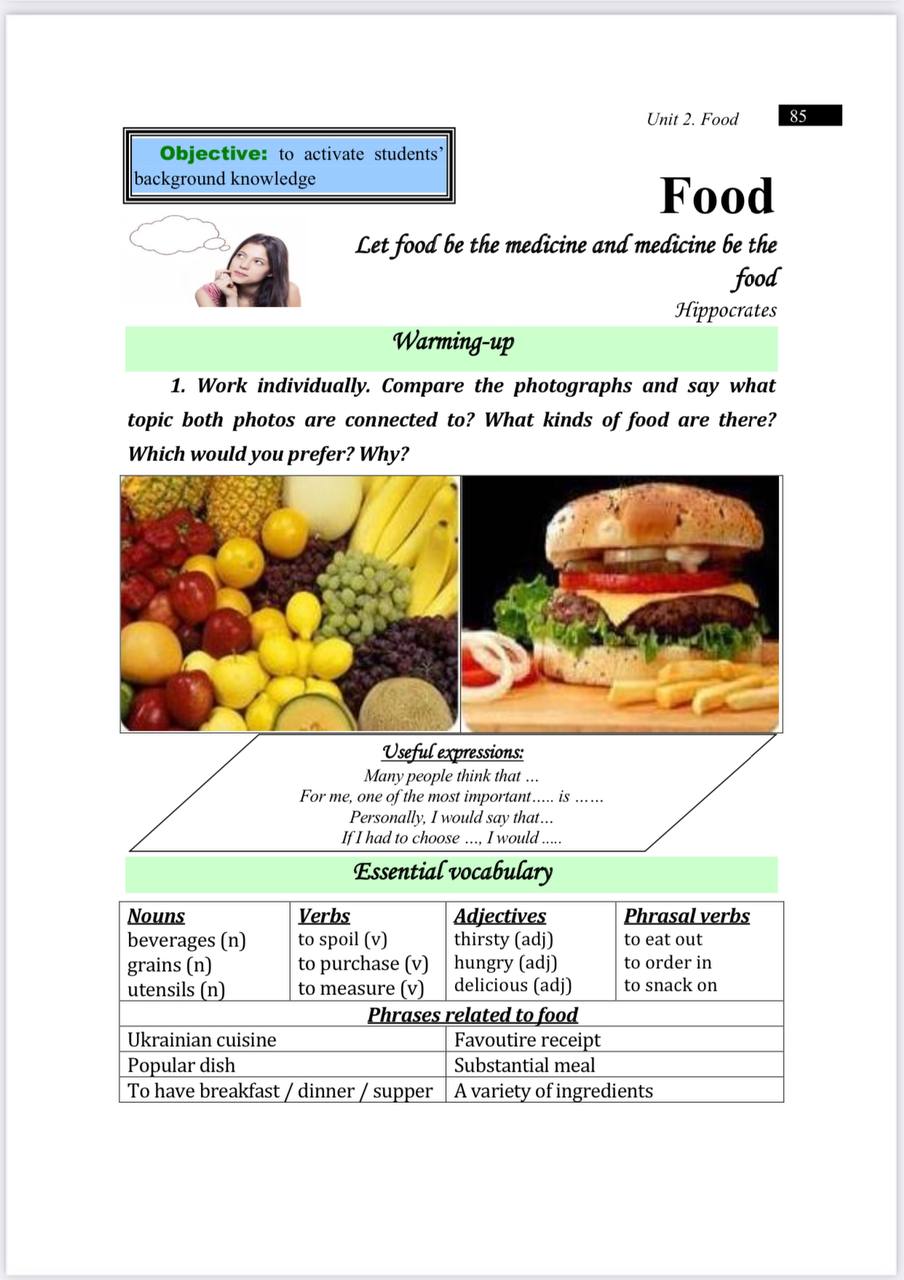 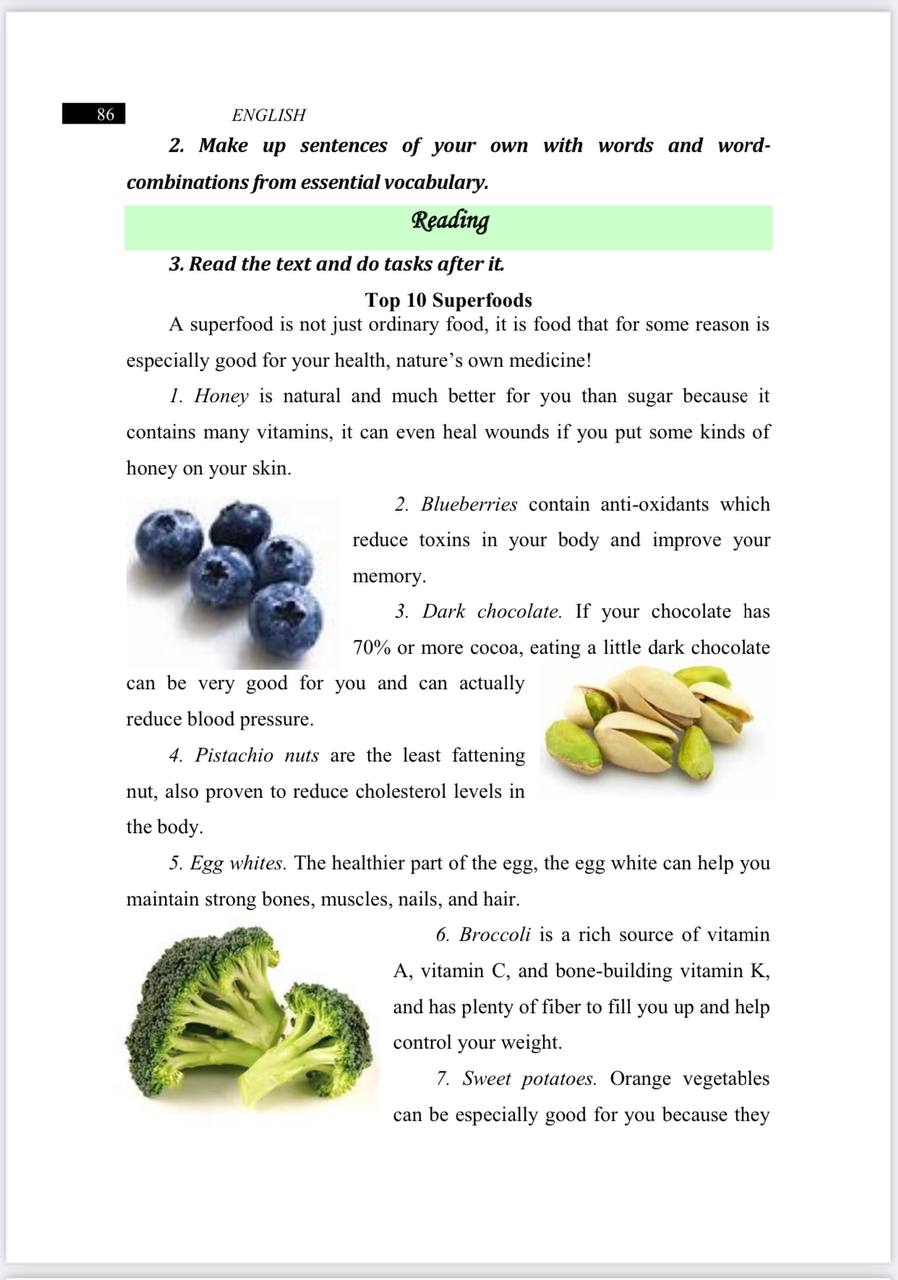 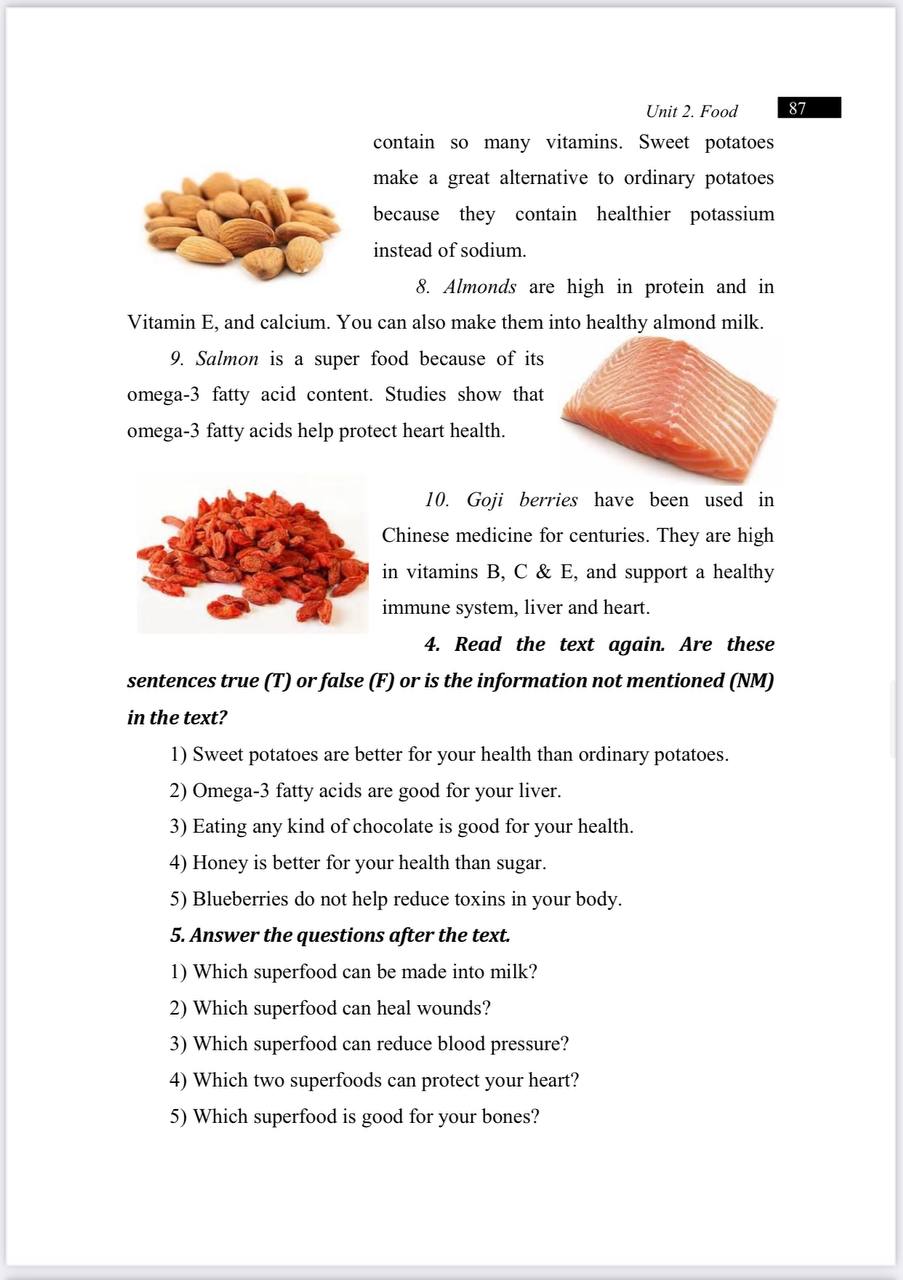 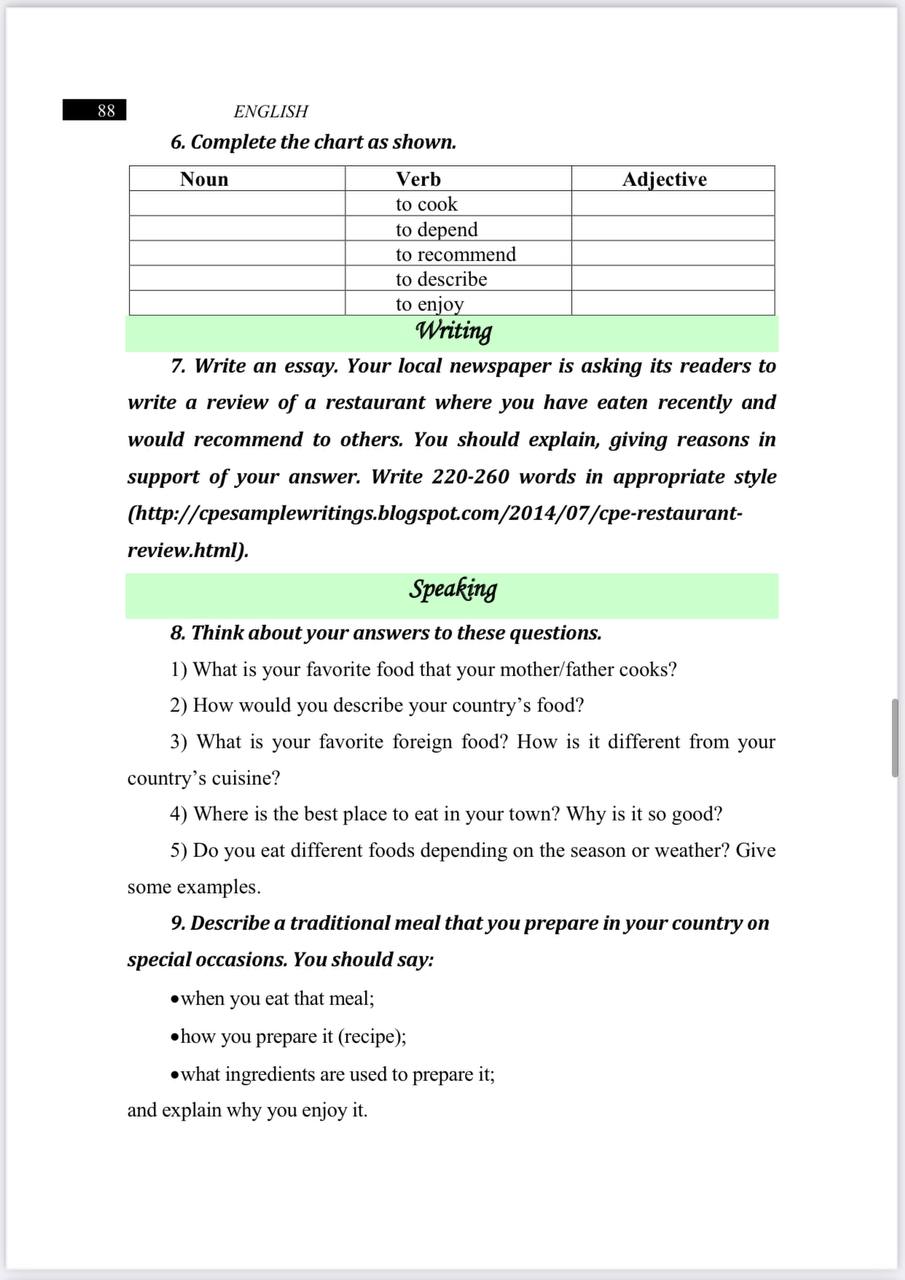 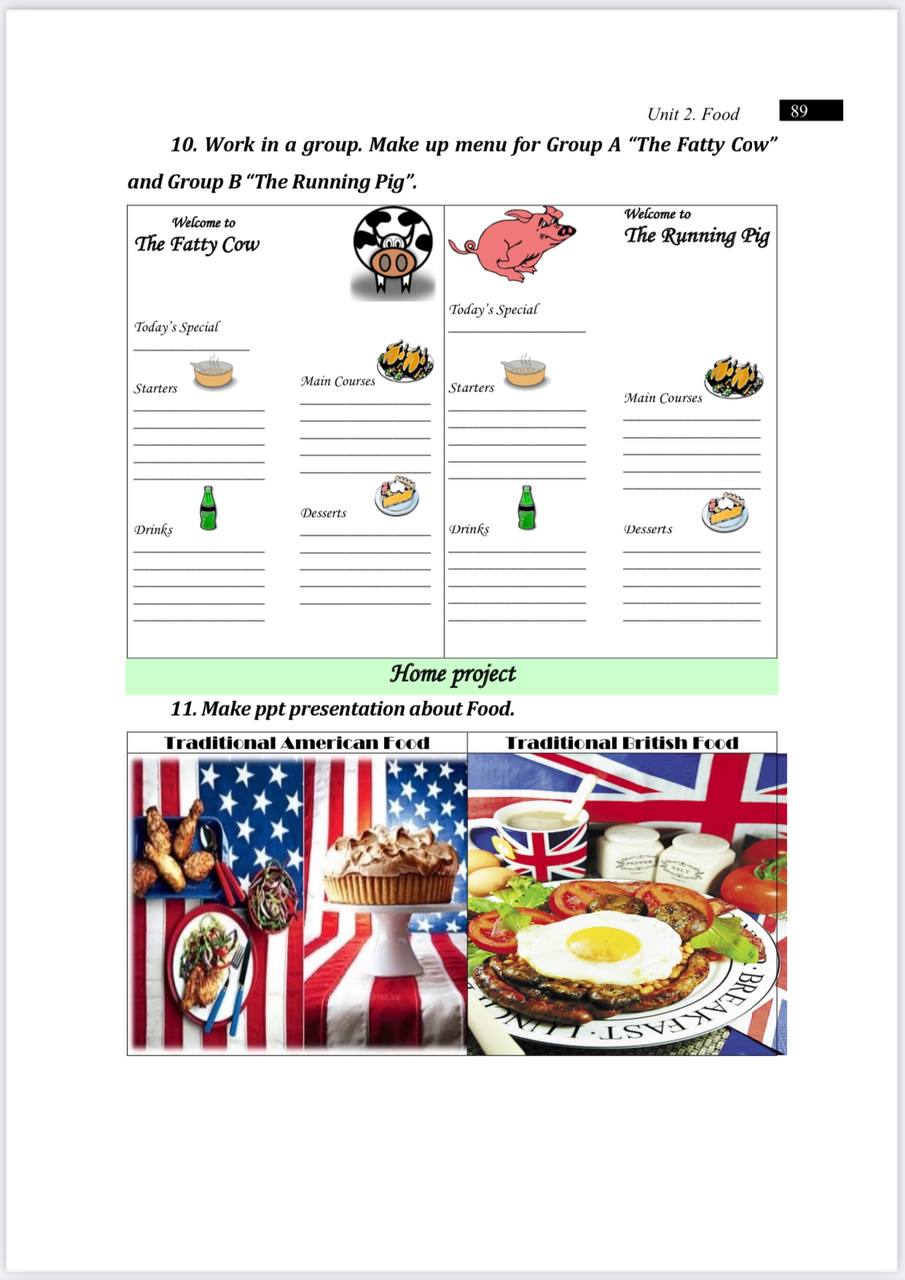 